קשרי מימןשאלה 19נתונה טבלה הכוללת נתונים הבאים:יופיע גרף של הנתונים הנ"ל.התלמיד מתבקש לחזות את מיקומם של : CH4 , NH3 , H2O ו- HF ( על הגרף 2 נק' המסומנות באותיות a ו – b ( נקודה אחת המיקום הצפוי ובנקודה שניה המיקום הנכון ) על התלמיד יהיה לבחור את התשובה הנכונה . 1 . איזה מהנקודות    a     או    b   מתאימות לטמפ' הרתיחה של CH4 ? 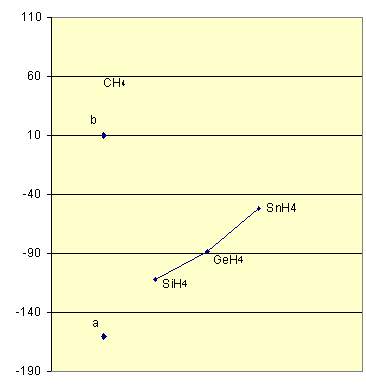 2 . איזה מהנקודות     a     או    b   מתאימות לטמפ' הרתיחה של NH3  ?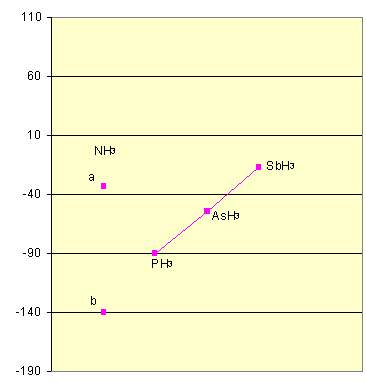 3 . איזה מהנקודות     a     או    b   מתאימות לטמפ' הרתיחה של H2O ? 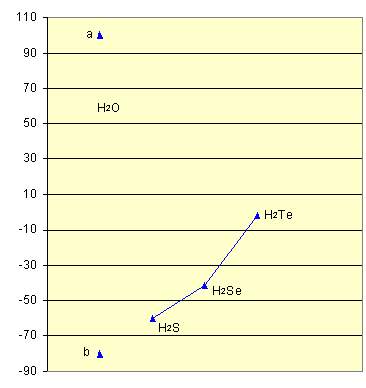 4 . איזה מהנקודות     a     או    b   מתאימות לטמפ' הרתיחה של HF ? 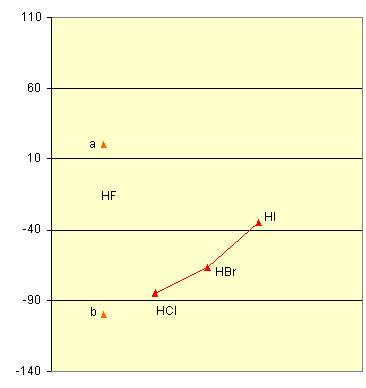 חומרנק' רתיחה(ºC )חומרנק' רתיחה(ºC )חומרנק' רתיחה(ºC )חומרנק' רתיחה(ºC )CH4?NH3?H2O?HF?GeH4-88.5PH3-90H2S-60HCl-85SiH4-112AsH3-55H2Se(-42)HBr-67SnH4-52SbH3-17H2Te(-2)HI-35